Check-out Kapitel V2	Schrägbilder und Netzea)	Zeichne ein Rechteck mit den Kantenlängen 35 mm und 15 mm in dein Heft, sodass eine Kante waagerecht verläuft. b)	Ergänze das Rechteck zum Schrägbild eines Quaders, der eine Breite von 5 cm hat.c)	Zeichne zwei verschiedene Netze des Quaders.d)	Zeichne das Schrägbild eines Würfels mit der Kantenlänge 5 cm in dein Heft.3	Volumeneinheiten umrechnenSetze die fehlende Zahl ein.4	Rechnen mit VolumeneinheitenBerechne.a)			b)	 		c)	 	d)			e)	 		f)	 	5	Volumen und Oberflächeninhalt von Quadern berechnenBerechne das Volumen und den Oberflächeninhalt eines Quaders mit den Kantenlängen 6 cm, 5 cm und 4 cm.V = 							O = 				Check-out Kapitel V, S 1551	a)	Der Turm besteht aus einem Quader und einer Pyramide mit rechteckiger Grundfläche.b)	Der Turm wird durch 9 Flächen begrenzt. Er hat 16 Kanten und 9 Ecken.3	a)		b)		c)	
d)			e)		f)	4	a)		b)	23 cm3 − 270 mm3		c)	
									
d)		e)	 	f)	
						5	; 
 V Körper 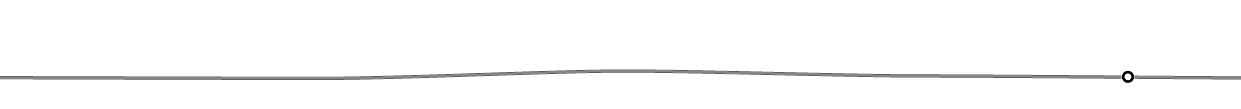 Checkliste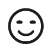 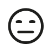 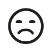 Lerntippszum Nacharbeiten1.Ich kann geometrische Grundkörper benennen und kenne die Fachbegriffe.Merkkasten auf Seite 170Seite 171: A2 und A32.Ich kann Netze und Schrägbilder von Quadern zeichnen.Merkkasten auf Seite 166; Beispiel 1 auf Seite 170Seite 168: A4 
Seite 171: A2 und A43.Ich kann Volumina in verschiedenen Einheiten angeben.Merkkasten und Beispiel 1 auf Seite 177Seite 178: A3 – A5
Seite 187: A54.Ich kann mit Volumeneinheiten rechnen.Beispiel 3 auf Seite 177Seite 179: A15 und A165.Ich kann Oberflächen und Rauminhalt eines Quaders bestimmen.Beispiel 1 auf Seite 180; Beispiel 1 auf Seite 184Seite 181: A1 und A3 
Seite 185: A1 und A3 
Seite 188: A101	Geometrische Grundkörper benennena)	Gib an, aus welchen Grundkörpern der Turm zusammengesetzt ist.b)	Gib an, wie viele Flächen, Kanten und Ecken dieser Körper hat.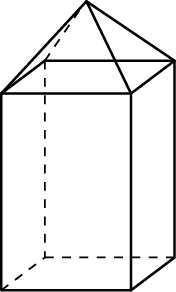 a)	b)	c)	d)	e)	f)	V Körper Lösungen2	a), b)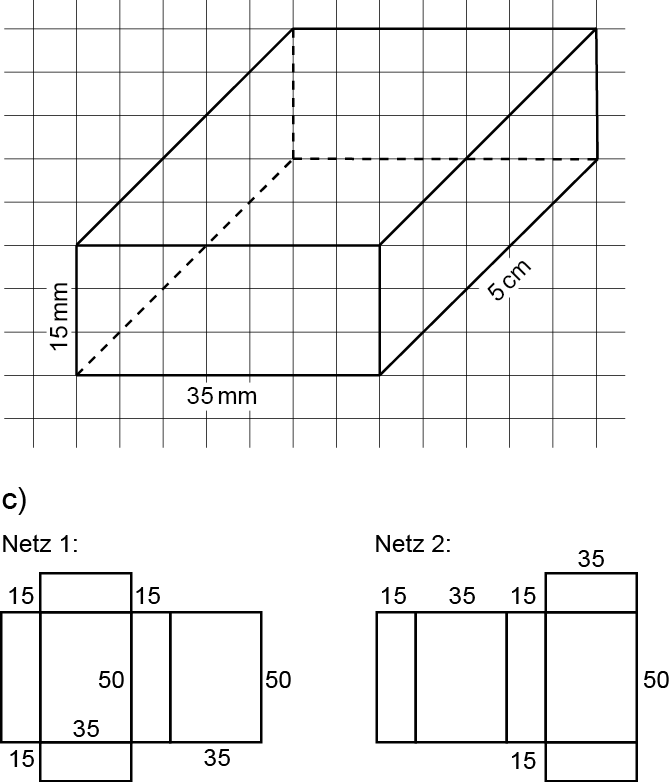 c)(Maße in mm)d)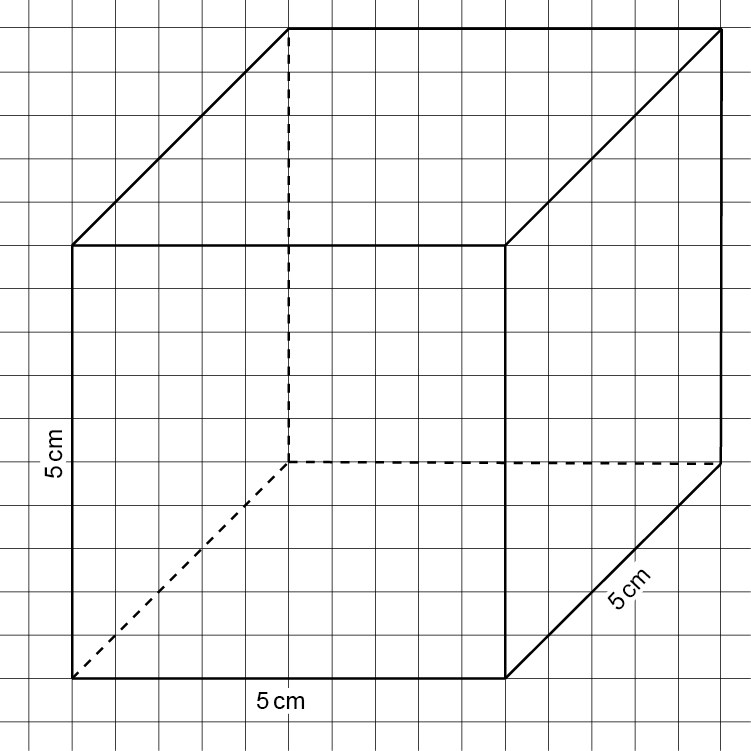 